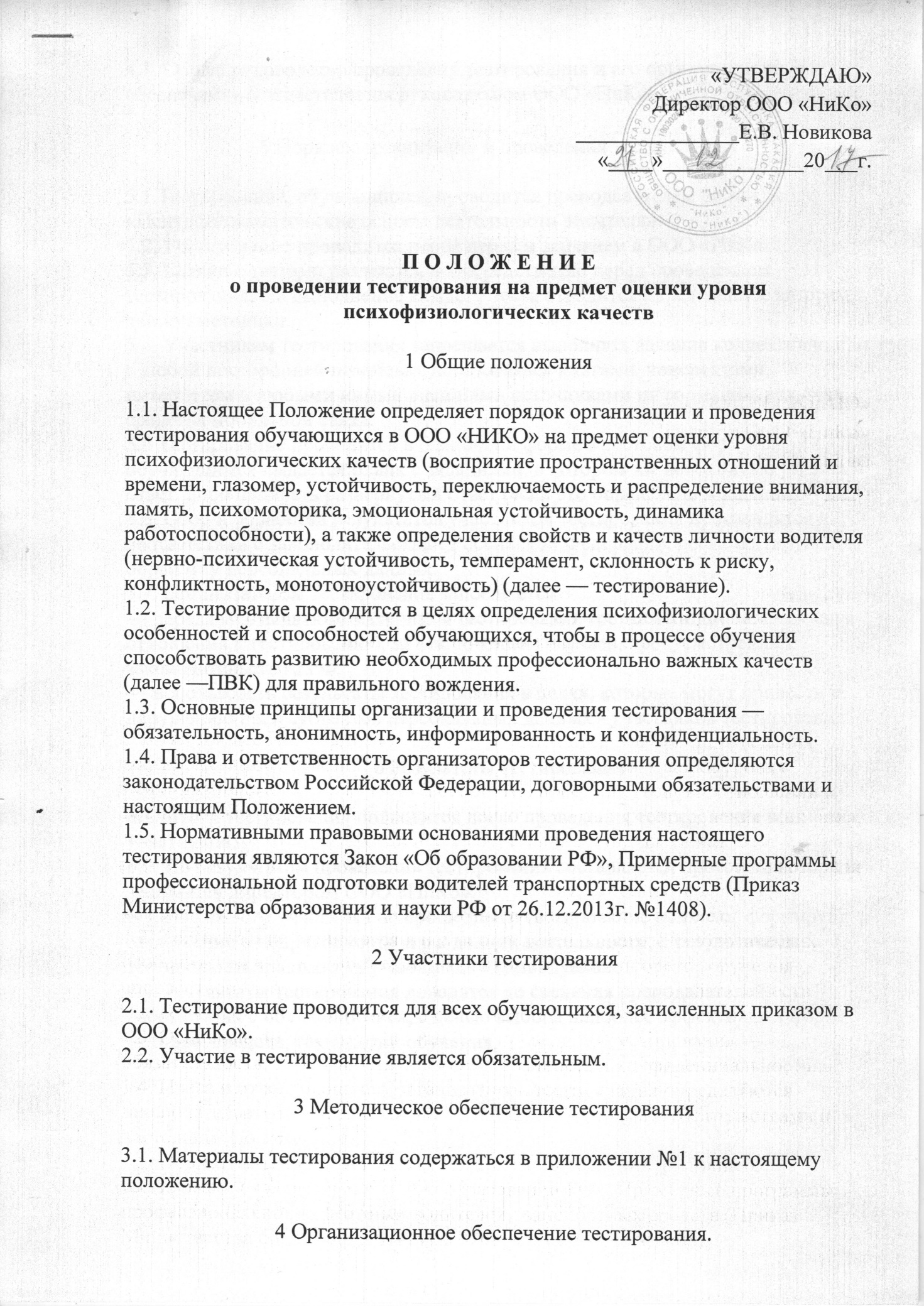 4.1. Общее руководство проведения тестирования и его организационное обеспечение осуществляется руководством ООО «НиКо».5 Порядок организации и проведения тестирования5.1.Тестирование, обучающихся, проводится преподавателем по предмету«Психофизиологические основы деятельности водителя».5.2. Тестирование проводится перед первым занятием в ООО «НиКо».5.3. Бланки с тестами раздаются непосредственно перед проведением тестирования. На выполнение каждого теста отводится определенное авторами данной методики5.4. Участникам тестирования запрещается выполнять задание коллективно или с любой посторонней помощью, пользоваться книгами, конспектами, интернетом и любыми иными внешними источниками информации, включая средства мобильной связи. 5.5 Тестирование проводится в бланочной форме в тестовом формате: обучающимся выдается бланк с заданиями, в котором им необходимо указать ответ, либо написать развернутый ответ (если это определено в задании).5.6. Сбор и обработка результатов участников тестирования производятся всоответствии с законодательством Российской Федерации, регламентирующимобработку персональных данных.5.7. Организаторам тестирования запрещается:— передавать печатные материалы тестирования третьим лицам, не имеющимотношения к тестированию, за исключением случаев, предусмотренныхзаконодательством РФ;— использовать результаты тестирования в целях, которые могут привести кнарушению прав субъектов персональных данных - участников тестирования.6 Результаты тестирования6.1. Итоги тестирования подводятся после проведения тестирования всех участников.6.2. По результатам проведения тестирования составляется протокол, которыйзаверяется директором ООО «НиКо».6.3. На каждого участника не прошедшего тестирование психолог формируетзаключение о непригодности его к данной деятельности; с результатамитестирования знакомит обучающихся индивидуально.6.4. Результаты тестирования доводятся до сведения преподавателей, работающих с обучающимися, с целью выбора наиболее эффективных форм, методов, средств, технологий обучения.